ផែនការបង្រៀន (B921)មុខវិជា្ជ	៖ ជីវវិទ្យាថ្នាក់ទី	៖ ៩ជំពូកទី២ 	៖ ប្រព័ន្ធប្រសាទមេរៀនទី	៖ ១   រយៈពេល	៖ ៤ម៉ោងសិក្សាI- វត្ថុបំណង 	បន្ទាប់ពីសិស្សាមេរៀននេះចប់សិស្សនឹងអាច៖​បង្ហាញពីរូបផ្គុំរបស់ណឺរ៉ូនរាប់ឈ្មោះប្រភេទផ្សេងៗនៃណឺរ៉ូនបកស្រាយពីដំណើរឆ្លងកាត់ស៊ីណាប់នៃអាំងភ្លុចប្រសាទII. ផែនការបង្រៀន​	មេរៀននេះត្រូវបង្រៀនរយៈពេល៤ម៉ោងដូចដែលបានបង្ហាញក្នុងតារាងខាងក្រោម​​​៖	តារាងបំណែងចែកម៉ោងបង្រៀន	ឯកសារយោង ៖  STEPSAM3 3 សៀវភៅឯកសារយោង ៖ -TGថ្នាក់ទី៩ជំពូក២មេរៀនទី១(STEPSAM2 .Vol3 )     	  -ការបង្រៀន និងរៀនតាមបែបរិះរក(STEPSAM2) III. ចំណុចនៃការបង្រៀន ៖2. ប្រភេទផ្សេងៗនៃណឺរ៉ូន2. 1. ណឺរ៉ូនវិញ្ញាណនាំ2. 2.​ ណឺរ៉ូនចលករ2. 3. ណឺរ៉ូនភ្ជាប់ ឬអន្តរណឺរ៉ូនIV.ខ្លឹមសារពិបាក ៖-ដំណើរការសកម្មភាពផ្ទាំងរូបភាព-គ្រូពន្យល់ពីណឺរ៉ូនវិញ្ញាណនាំ ណឺរ៉ូនភ្ជាប់ និងណឺរ៉ូនចលករV.ពិសោធន៍ និងសម្មភាពបន្ថែម ៖ឯកសារយោង៖	ឯកសារណែនាំគ្រូ STEPSAM2 និង STEPSAM3 (បញ្ចូលគ្នា)កំណត់សម្គាល់ ៖ ប្រើសំឡេងទូរស័ព្ទដៃ គ្រូអាចបង្កើតសកម្មភាពដែលធ្វើឱ្យសិស្សមានតំណបរំញោចទៅនឹងសកម្មភាពនោះឯកសារយោង៖	STEPSAM3 ណឺរ៉ូនមឹក សម្គាល់៖	ពេលអនុវត្តសកម្មភាពនេះលើកដំបូង គ្រូនឹងជួបការលំបាកពីរគឺ៖(១) ត្រូវសាកល្បងជាមុនសិន(២) ពិបាករៀបចំឱ្យសិស្សទាំងអស់អាចមើលឃើញបានសកម្មភាពនេះមានផលប្រយោជន៍ខ្ពស់។ យើងសូមលើកទឹកចិត្តឱ្យគ្រូមានចិត្តក្លាហានសាកល្បង។គ្រូអាចជួបជុំជាមួយប្រធានក្រុមបច្ចេកទេសបាន។ឯកសារយោង៖	STEPSAM3 ការបញ្ជូនអាំងភ្លុចប្រសាទឯកសារយោន៖ VSO:	គំរូនៃការរំញោចឯកសារយោង៖ ឯកសារណែនាំគ្រូរបស់ STEPSAM3:	វាស់រយៈពេលប្រតិកម្មសម្គាល់៖	ពេលវេលា និងចម្លើយរបស់សិស្សភាគច្រើនគួរតែស្ថិតនៅចន្លោះរវាង 5cm (0.1វិនាទី - លឿនណាស់) និង 20cm (0.2វិនាទី - មធ្យម/យឺត) (សិស្សអាចចូលរួមសកម្មភាពនេះយ៉ាងសប្បាយ ប៉ុន្តែសកម្មភាពនេះមិនទាក់ទងនឹងវត្ថុបំនងនៃមេរៀនទេ​​ កិច្ចតែងការបង្រៀនមុខវិជា្ជ		៖ ជីវវិទ្យា ថ្នាក់ទី 		៖ ៩ជំពូកទី២​	៖​ ប្រព័ន្ធប្រសាទមេរៀនទី១	៖ ម៉ោងទី​   	៖ ២(សរុប ៤ ម៉ោង)រយៈពេល​ 	៖ ១ ម៉ោងសិក្សា (៥០នាទី)បង្រៀនដោយ	៖ ………………………វត្ថុបំណង​៖ បន្ទាប់ពីសិក្សាមេរៀននេះចប់ សិស្សនឹងអាច៖ចំណេះដឹង ៖	​រៀបរាប់ឈ្មោះប្រភេទផ្សេងៗរបស់ណឺរ៉ូនបានត្រឹមត្រូវតាមរយៈផ្ទាំងរូបភាព។បំណិន	៖ 	កំណត់ពីសកម្មភាពរបស់ណឺរ៉ូននីមួយៗបានច្បាស់លាស់តាមរយៈផ្ទាំងរូបភាព និង​​		ការអនុវត្តន៍។ ឥរិយាបថ​ ៖ 	មានស្មារតីថែរក្សា និងការពារប្រភេទផ្សេៗនៃណឺរ៉ូន។សម្ភារបង្រៀន និងរៀន ៖-ឯកសារយោង៖-សៀវភៅសិស្សថ្នាក់ទី៩ទំព័រទី ១៨១ផ្ទាំងរូបភាពបង្ហាញ		-សៀវភៅគ្រូថ្នាក់ទី៩  ទំព័រទី ………-ការបង្រៀន និងរៀនតាមបែបរិះរក (STEPSAM3 2)-សកម្មភាពបំពេញចន្លោះ(VVOB)-ឯកសារណែនាំគ្រូរបស់ STEPSAM3	 -សម្ភារឧបទេស៖		- បណ្ណពាក្យ ផ្ទាំងរូបភាពដំណឹកនាំមេរៀនសន្លឹកកិច្ចការ​	-តើប្អូនគិតថាការបញ្ជូនព័ត៌មានទៅ​ខួរក្បា និងបញ្ជូនព័ត៌មានត្រឡប់​វិញ​តាម​រយៈ​ណឺរ៉ូន​តែមួយឬ យ៉ាងណា?.....................................................................១. សំណួរគន្លឹះ២. សម្មតិកម្ម​	ពេលអ្នកអង្គុយធ្វើអ្វីមួយស្រាប់តែសំឡេងទូរស័ព្ទរោទិ៍  តើអ្នកឆ្លើយ​តប​ទៅនឹង​សំឡេងនោះយ៉ាងដូចម្តេច? ចូររៀបរាប់ពីសកម្មភាពនេះតាម លំដាប់លំដោយ  ១...................................................................................ទទួលសំឡេង។​២. សំឡេងធ្វើឱ្យ...................................................................................។​៣. ដៃលូក...........................................................................................។​៤. លើកទូរស័ព្ទ....................................................................................។​៣. សកម្មភាព​	បិទរូបភាពលើក្តារខៀន រួចឱ្យសិស្សសង្កេតរូបភាពនោះ ហើយឱ្យពួកគេ​សាកល្បងពន្យល់។​	បន្ទាប់មក គ្រូពន្យល់បន្ថែម៤. លទ្ធផល​	ចូរគូសគំនូសបំព្រួញសកម្មភាពណឺរ៉ូនទាំងបី៥. សន្និដ្ឋាន​​	តាមរយៈសកម្មភាពខាងលើ ចូរសន្និដ្ឋានពីការបញ្ជូន​ព័ត៌មាន​ពីខាង​ក្រៅ​ទៅ​កាន់​ខួរក្បាល និងបញ្ជូន​​ព័ត៌មានពីខួរក្បាលត្រឡប់​មក​​សរីរាង្គវិញ ក្នុងសារពាង្គកាយមនុស្ស ................................................................................................................................................................................................................................................................................................................................................................................................................................................................................រយៈពេល (ម៉ោងសរុប = ៤ ម៉ោង)ខ្លឹមសារទំព័រក្នុងសៀវភៅពុម្ព11. ណឺរ៉ូន18012. ប្រភេទផ្សេងៗនៃណឺរ៉ូន2. 1. ណឺរ៉ូនវិញ្ញាណនាំ2. 2.​ ណឺរ៉ូនចលករ2. 3. ណឺរ៉ូនភ្ជាប់ ឬអន្តរណឺរ៉ូន18113. ទិសដៅអាំងភ្លុចប្រសាទ4. ស៊ីណាប់1821រំលឹកមេរៀន183សម្ភារៈពេលវេលារៀបចំពេលវេលាអនុវត្តកម្រិតនៃការលំបាកគ្រូបង្ហាញ​ ឬសិស្សចូលរួម-ផ្ទាំងរូបភាព-ទូរស័ព្ទដៃ-រយៈពេលត្រៀមសម្ភារៈពិសោធន៍ និងបង្រៀន(1ម៉)-ក្នុងជំហានទី៣(​ ៣៥ នាទី )-សម្មតិកម្ម(៥នាទី)-ដំណើរការសកម្មភាព(១៥នាទី)-លទ្ធផល(៨នាទី)-សេចក្តីសន្និដ្ឋាន(៧នាទី)+ពិបាកដូចជា៖-ការគូររូបភាព-ការបកស្រាយលើរូបភាពសិស្សធ្វើ សកម្មភាពសម្ភារៈ ៖ ធម្មតាពេលវេលារៀបចំពេលវេលាអនុវត្តកម្រិតនៃការលំបាកគ្រូបង្ហាញ​ ឬសិស្សចូលរួមមឹកកាំបិតមុតផ្ទៃស្អាត១០-២០ នាទី១០-២០ នាទីមធ្យម / ខ្ពស់គ្រូបង្ហាញ(សិស្សចូលរួម)សម្ភារៈ ៖ ធម្មតាពេលវេលារៀបចំពេលវេលាអនុវត្តកម្រិតនៃការលំបាកគ្រូបង្ហាញ​ ឬសិស្សចូលរួមសិស្សគ្មាន៥ នាទី ស្រួលណាស់សិស្សចូលរួមសម្ភារៈ ៖ ធម្មតា (ពិសេស)ពេលវេលារៀបចំពេលវេលាអនុវត្តកម្រិតនៃការលំបាកគ្រូបង្ហាញ​ ឬសិស្សចូលរួមដូមីណូ (១០)បន្ទាត់សំប៉ែតស្គុតថ្លាកន្រ្តៃ២០-៣៥ នាទី ១០-១៥ នាទីមធ្យមគ្រូបង្ហាញសម្ភារៈ ៖ ធម្មតាពេលវេលារៀបចំពេលវេលាអនុវត្តកម្រិតនៃការលំបាកគ្រូបង្ហាញ​ ឬ សិស្សចូលរួមបន្ទាត់នាឡិកា / ទូរស័ព្ទដៃគ្មាន៥-១០ នាទីស្រួលសិស្សចូលរួមសកម្មភាពគ្រូខ្លឹមសារមេរៀនសកម្មភាពសិស្សជំហានទី១​ រដ្ឋបាលថ្នាក់(២នាទី)ជំហានទី១​ រដ្ឋបាលថ្នាក់(២នាទី)ជំហានទី១​ រដ្ឋបាលថ្នាក់(២នាទី)ត្រួតពិនិត្យ- អនាម័យ-សណ្ដាប់ធ្នាប់-អវត្តមាន ។ប្រធាន ឬអនុប្រធានថ្នាក់ ជួយសម្របសម្រួលឡើងរាយការណ៍ពី​អវត្តមានសិស្ស។ជំហានទី២​ រំឮកមេរៀនចាស់ (៥នាទី)ជំហានទី២​ រំឮកមេរៀនចាស់ (៥នាទី)ជំហានទី២​ រំឮកមេរៀនចាស់ (៥នាទី)ថ្ងៃមុនប្អូនបានសិក្សាពីណឺរ៉ូន​រួចហើយ-តើណឺរ៉ូនមានរូបផ្តុំយ៉ាងដូចម្តេច?​-តើណឺរ៉ូនមាននាទីយ៉ាងដូម្តេច?​ -តើអាំងភ្លុចប្រសាទជាអ្វី?-តើប្អូនគិតថាការបញ្ជូនព័ត៌មានទៅ​ខួរក្បាល និងបញ្ជូនព័ត៌មានត្រឡប់​វិញ​តាមរយៈណឺរ៉ូនតែមួយឬ យ៉ាងណា?-ណឺរ៉ូនផ្គុំឡើងពីតួកោសិកា ​ដង់ឌ្រីត អាក់សូន និង​ស្ញាញអាក់សូន(សិស្សអាចឆ្លើយតាមដ្យាក្រាមបាន)-ណឺរ៉ូនមាននាទីដឹកនាំអាំងភ្លុច​ប្រសាទ-អាំងភ្លុចប្រសាទជាបណ្តុំព័ត៌មាន​ដែលយើងទួលបានពីក្រៅសារពាង្គកាយរួចបញ្ជូនទៅខួរក្បាល  ហើយ​បញ្ជូនត្រឡប់វិញធ្វើឱ្យយើងដឹងអ្វី​មួយ  ដូចជា មើល​ឃើញ​រូបភាព ឮសូរសំឡេង……..។-សិស្សឆ្លើយចម្លើយផ្សេងៗគ្នាៈ.ណឺរ៉ូនតែមួយ .ណឺរ៉ូនផ្សេងៗគ្នា(សិស្សប្រើក្ដារឆ្នួន​ និង សិស្សអាចឆ្លើយបានតាមរយៈគូររូបភាព)ជំហានទី៣ មេរៀនថ្មី (៣០-៣៥នាទី)ជំហានទី៣ មេរៀនថ្មី (៣០-៣៥នាទី)ជំហានទី៣ មេរៀនថ្មី (៣០-៣៥នាទី)+ថ្ងៃនេះយើងបន្តមេរៀនបន្តទៀត+ឱ្យសិស្សគិតពីស្ថានភាពដែលគេ​ទទួលទូរស័ព្ទ។ពេលអ្នកអង្គុយធ្វើអ្វីមួយស្រាប់តែសំឡេងទូរស័ព្ទរោទិ៍  តើអ្នកឆ្លើយ​តប​ទៅនឹងសំឡេងនោះយ៉ាងដូចម្តេច?-ចូរសង្កេតមើលរូបភាពខាងក្រោម រួចរៀបរាប់ពីសកម្មភាពនេះតាម លំដាប់លំដោយ  បន្ទាប់មកឱ្យសិស្សឡើងបកស្រាយគំនិត​របស់ពួកគេ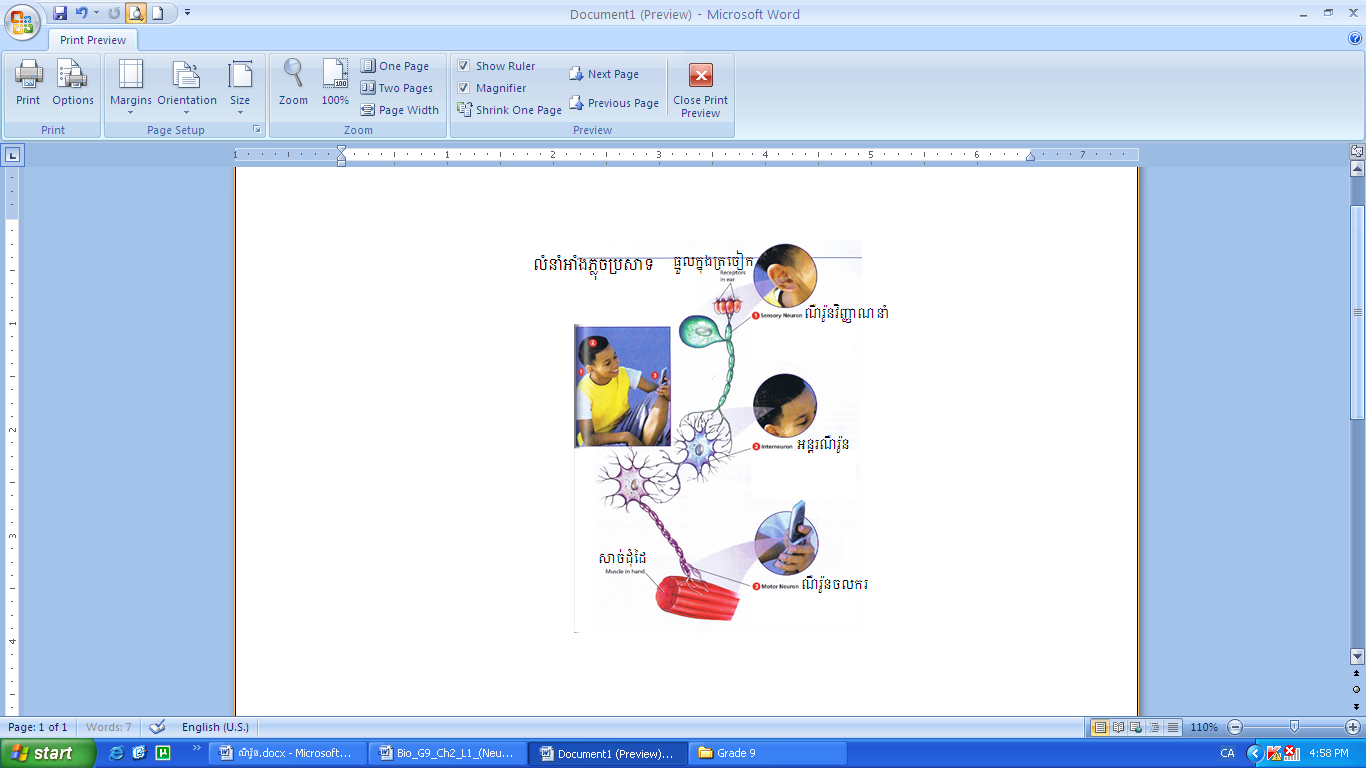 - បន្ទាប់ពីសិស្សឡើងបកស្រាយរួច គ្រូ​ចុចទូរស័ព្ទទៅនរណាម្នាក់នៅ ក្នុង​ថ្នាក់រៀន រួចឱ្យគាត់បកស្រាយពី សកម្មភាពរបស់គាត់ក្នុងការឆ្លើយតប​ទៅនឹងសំឡេងនោះ ឱ្យសិស្សដទៃ​ទៀត​ផ្ទៀងផ្ទាត់ការរៀបរាប់របស់​សិស្ស​​នោះទៅនឹងការរៀបរាប់ខាង​លើ​របស់ពួកគេ។+(ករណីគ្មានទូរស័ព្ទគ្រូអាចបង្កើត សកម្មភាពដែលធ្វើយ៉ាងណាឱ្យសិស្សមានតំណបរំញោចទៅនឹងសកម្មភាពនោះ  ដូចជា ធ្វើអ្វីមួយឱ្យ​ជ្រុះ​ ហើយ​សិស្សរើសរបស់នោះ ឡើងជាដើម)+បន្ទាប់មកសួរសិស្សថា  ហេតុអ្វីបាន​ជា​សកម្មភាពនេះកើត​ឡើងយ៉ាង​ដូចនេះ?+បិទផ្ទាំងរូបភាព រួចគ្រូពន្យល់​ពី​ដំណាក់កាលនីមួយៗនៃដំណើរការនោះ។+ឱ្យសិស្សកត់ពីដំណើរការ​សកម្មភាព​​ដោយ​គូសគំនូស​បំព្រួញ​សង្ខេប​លទ្ធផល-តាមរយៈសកម្មភាពខាងលើចូរសន្និដ្ឋាន ការបញ្ជូន​ព័ត៌មាន​ពីខាង​ក្រៅទៅកាន់ខួរក្បាល និងបញ្ជូន​​ព័ត៌មានពីខួរក្បាលត្រឡប់​មក​​សរីរាង្គវិញ ក្នុងសារពាង្គកាយមនុស្ស​ណឺរ៉ូន (ត)២. ប្រភេទផ្សេងៗនៃណឺរ៉ូន​ ១. សំណួរគន្លឹះ២. សម្មតិកម្ម៣. សកម្មភាព១-ណឺរ៉ូនវិញ្ញាណនាំអាំងភ្លុចប្រសាទ​ចាប់ផ្តើមនៅពេលធ្មូលទទួល​រំញោច​​ពីបរិស្ថាន។​ ធ្មូលក្នុងត្រចៀក​​ទទួល​សំឡេងទូរស័ព្ទរោទិ៍។​ ធ្មូលធ្វើឱ្យ​មាន​​ដំណើរការអាំងភ្លុចប្រសាទ​ក្នុង​ណឺរ៉ូនវិញ្ញាណនាំ។២- អន្តរណឺរ៉ូន ពីណឺរ៉ូនវិញ្ញាណនាំ​អាំងភ្លុចប្រសាទឆ្លងកាត់​អន្តរណឺរ៉ូន​ទៅកាន់ខួរក្បាល។ ខួរក្បាលរបស់​អ្នកបកប្រែអាំងភ្លុចប្រសាទទទួលពីអន្តរណឺរ៉ូនផ្សេងៗ ហើយធ្វើឱ្យអ្នក​ដឹង​ថាទូរស័ព្ទកំពុងរោទិ៍។ ខួរក្បាល​របស់អ្នកក៏ធ្វើការ​សម្រេចផងដែរ​ថាអ្នកគួរទទួលទូរស័ព្ទ។៣- ណឺរ៉ូនចលករ អាំងភ្លុចប្រសាទ​បន្ទាប់មក ធ្វើដំណើរតាមណឺរ៉ូន​ចលកររាប់ពាន់។ ណឺរ៉ូនចលករ​បញ្ជូន​អាំងភ្លុចប្រសាទទៅសាច់ដុំ។ សាច់ដុំឆ្លើយតបទៅនឹងរំញោច​ហើយអ្នកលូកយកទូរស័ព្ទ។៤. លទ្ធផល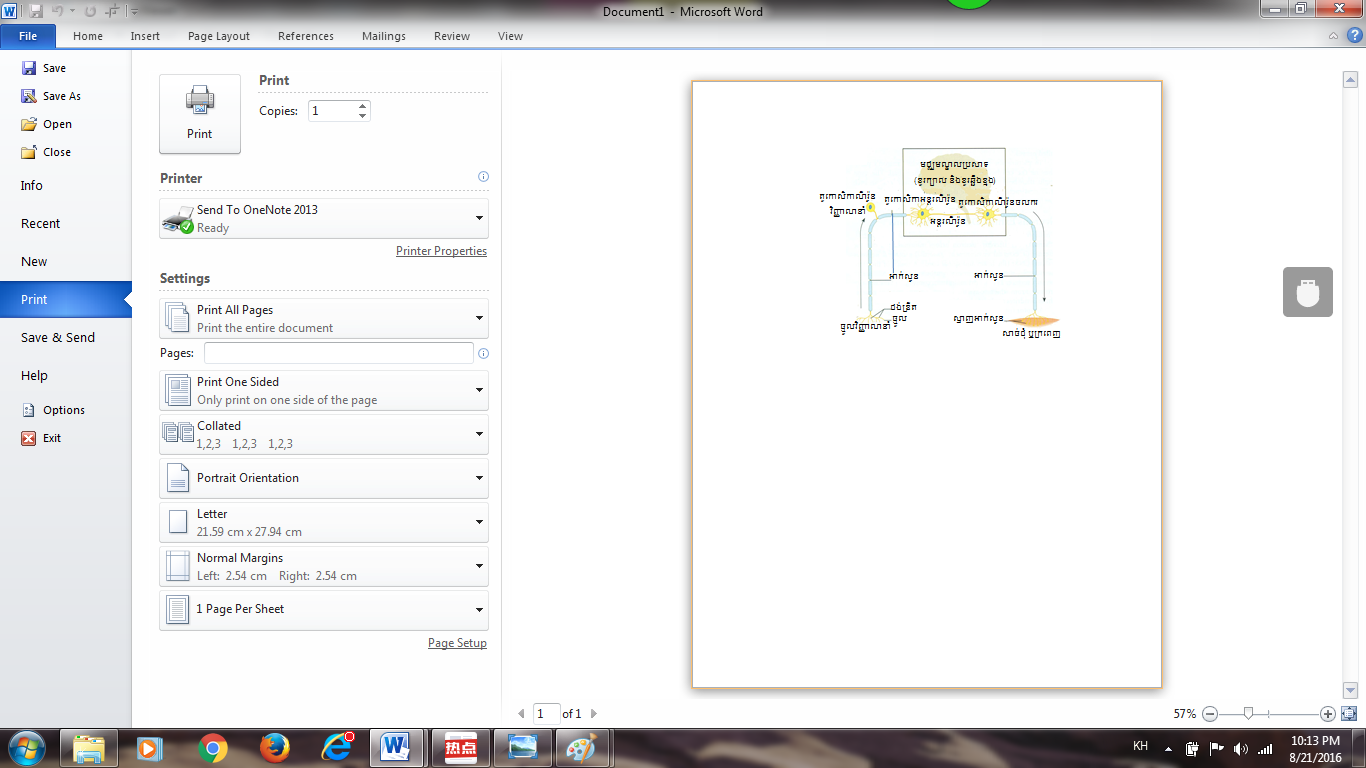 ៥. សេចក្តីសន្និដ្ឋានក្នុងសារពាង្គកាយមនុស្ស ការបញ្ជូន​ព័ត៌មានប្រព្រឹត្តទៅ​តាមរយៈ​ណឺរ៉ូន​បីប្រភេទគឺ :.ណឺរ៉ូនវិញ្ញាណនាំជាណឺរ៉ូនដឹក​នាំ​​អាំងភ្លុចប្រសាទពីសរីរាង្គធ្មួលបញ្ជូន​ទៅកាន់ខួរក្បាល។.ណឺរ៉ូនភ្ជាប់ ឬអន្តរណឺរ៉ូន​ជាណឺរ៉ូន ដែលភ្ជាប់រវាងណឺរ៉ូនវិញ្ញាណនាំ និង​ណឺរ៉ូនចលករ។ ​​.ណឺរ៉ូនចលករជាណឺរ៉ូនដឹកនាំ​អាំង​ ភ្លុចប្រសាទពីខួរក្បាល និងខួរ​ឆ្អឹងខ្នងមកកាន់សរីរាង្គ។សិស្សគិត ហើយពិភាក្សាគ្នា រួច រៀបរាប់ពីសកម្មភាព៖១-ត្រចៀកទទួលសំឡេងទូរស័ព្ទ២-សំឡេងនោះធ្វើឱ្យយើងងាកទៅ​រកទូរស័ព្ទ៣-ដៃលូកទៅយកទូរស័ព្ទ៤-រួចលើកទូរស័ព្ទ ចុចទទួល-សិស្សឡើងបកស្រាយសកម្មភាព(សិស្សប្រើក្ដារឆ្នួន​ និង សិស្សអាចឆ្លើយបានតាមរយៈគូររូបភាព)- សិស្សចូលរួមធ្វើសកម្មភាព​ និង​ផ្ទៀងផ្ទាត់ការទស្សន៍របស់​ពួកគេ-សិស្សគិត រួចស្តាប់ការពន្យល់របស់​គ្រូ-សិស្សគូសគំនូសបំព្រួញ​សង្ខេប​លទ្ធផល-តាមរយៈសកម្មភាពរៀបរាប់​ខាង​លើ ក្នុងសារពាង្គកាយមនុស្ស ការបញ្ជូន​ព័ត៌មានប្រព្រឹត្តទៅ​តាមរយៈ​ណឺរ៉ូន​បីប្រភេទគឺ    .ណឺរ៉ូនវិញ្ញាណនាំ    .ណឺរ៉ូនភ្ជាប់ ឬអន្តរណឺរ៉ូន​    .ណឺរ៉ូនចលករ។ជំហានទី៤ ពង្រឹងពុទ្ធិ(៤​៥នាទី)ជំហានទី៤ ពង្រឹងពុទ្ធិ(៤​៥នាទី)ជំហានទី៤ ពង្រឹងពុទ្ធិ(៤​៥នាទី)-តើណឺរ៉ូនវិញ្ញាណនាំមាននាទីដឹកនាំ​អាំងភ្លុចប្រសាទពីណាទៅណា?-តើណឺរ៉ូនចលករមាននាទីដឹកនាំ​អាំងភ្លុចប្រសាទពីណាទៅណា?-តើណឺរ៉ូនភ្ជាប់ ឬអន្តរណឺរ៉ូនមាននាទី អ្វី?- ណឺរ៉ូនវិញ្ញាណនាំជាណឺរ៉ូនដឹក​នាំ​​អាំងភ្លុចប្រសាទពីសរីរាង្គធ្មួល បញ្ជូន​ទៅកាន់ខួរក្បាល។​​- ណឺរ៉ូនចលករជាណឺរ៉ូនដឹកនាំ​អាំងភ្លុចប្រសាទពីខួរក្បាល និងខួរ​ឆ្អឹងខ្នងមកកាន់សរីរាង្គ។- ណឺរ៉ូនភ្ជាប់ ឬអន្តរណឺរ៉ូន​ជាណឺរ៉ូន ដែលភ្ជាប់រវាងណឺរ៉ូនវិញ្ញាណនាំ និង​ណឺរ៉ូនចលករ។ ជំហានទី៥ កិច្ចការផ្ទះ(២​៣នាទី)ជំហានទី៥ កិច្ចការផ្ទះ(២​៣នាទី)ជំហានទី៥ កិច្ចការផ្ទះ(២​៣នាទី)+ពេលត្រឡប់ទៅផ្ទះវិញ ចូរគូសរូបភាពពីណឺរ៉ូនវិញ្ញាណនាំ ភ្ជាប់នឹងអន្តរណឺរ៉ូនភ្ជាប់នឹងណឺរ៉ូន​ចលករដាក់ក្នុងសៀវភៅ- សិស្សស្តាប់រួចកត់ត្រា